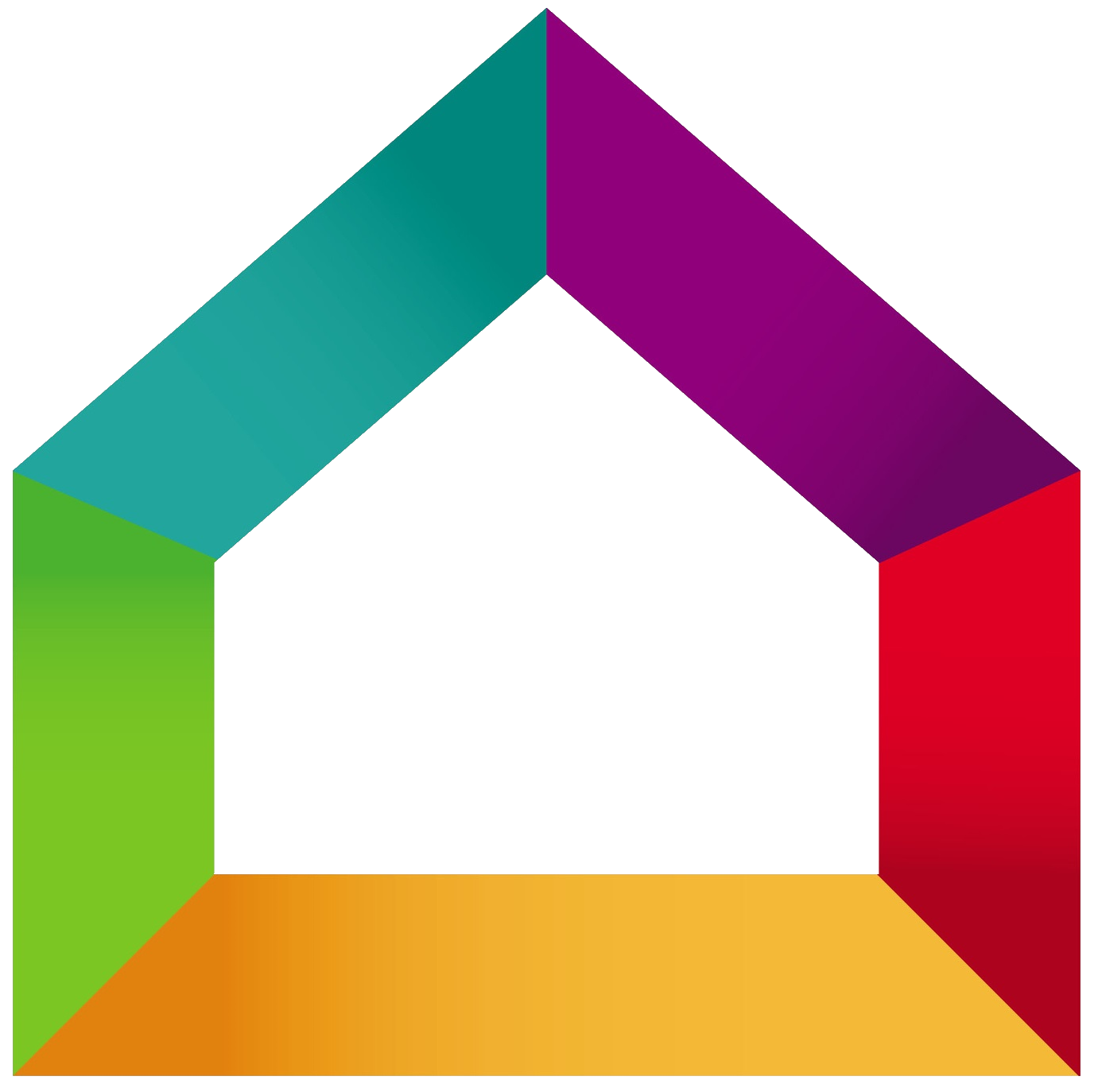 BATI’RENOV	Entreprise Bati’renov15 rue de la république78000 VersaillesTel : 01.02.03.04.05Mail : contact@bati-renov.comConditions de règlement :Acompte de 20% à la commande  378,40€Acompte de 30% au début des travaux  567,60 €Solde à la livraison, paiement comptant dès réceptionMerci de nous retourner un exemplaire de ce devis Signé avec votre nom et revêtu dela mention « Bon pour accord et commande »DésignationUnitéQuantitéPrix unitaireTotal HTInstallation électrique pour un logement de 105m²Tableau électrique : compteur électrique, interrupteur différentiel, disjoncteurU11000,00 €1000,00 €Salle de bainPoint lumineuxU 1100,00 €100,00 €Prise électriqueU 270,00 €140,00 €ToilettesPoint lumineuxU                 1100,00 €100,00 €Salle Point lumineux U                 1100,00 €100,00 €Prise électriqueU 470,00 €280,00 €